Sugestie i porady dla rodzica Temat: Easter Egg hunt Hello hello Na samym początku  tak jak zawsze witamy się dobrze znaną nam piosenka.https://www.youtube.com/watch?v=fN1Cyr0ZK9MEaster Egg Hunt Proszę dziecku pokazać rysunek 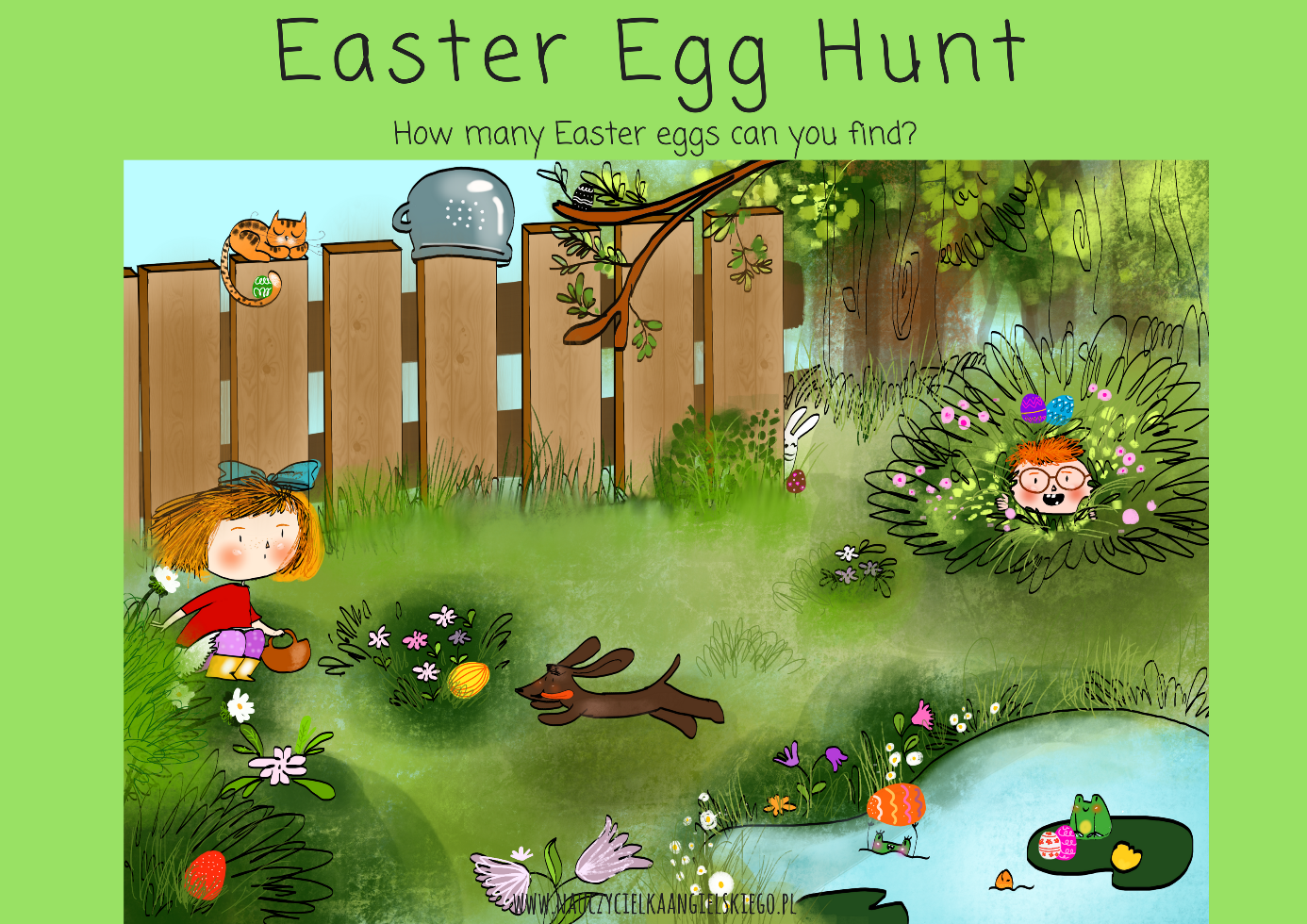 Zadaniem dziecka jest odpowiedzenia na pytanie zawarte pod tytułem obrazka a także kilku innych What can you see in the picture?Show me where is a dog?Show me where is a frog ?Show me where is a girl ?Prosiłabym by każde pytanie było przetłumaczone dziecku dwa razy by zaznajomił się ze słownictwem nieznanym mu .Zarówno proszę zwrócić uwagę na strukturę zdania. Nie wymagam od dzieci aby zapamiętały pełną strukturę ale na pytania podczas zajęć mówimy całymi zdaniami po angielsku . Robię to z dziećmi w celu osłuchania ich  z budową zdania . Na końcu proszę ich pochwalić.Easter Board Game Do tej gry potrzebujemy pionków i kostki. Na polach z obrazkami odpowiadamy co one przedstawiają, natomiast na pozostałych stosujemy się do instrukcji. Celem gry jest oczywiście jak najszybsze dotarcie do mety.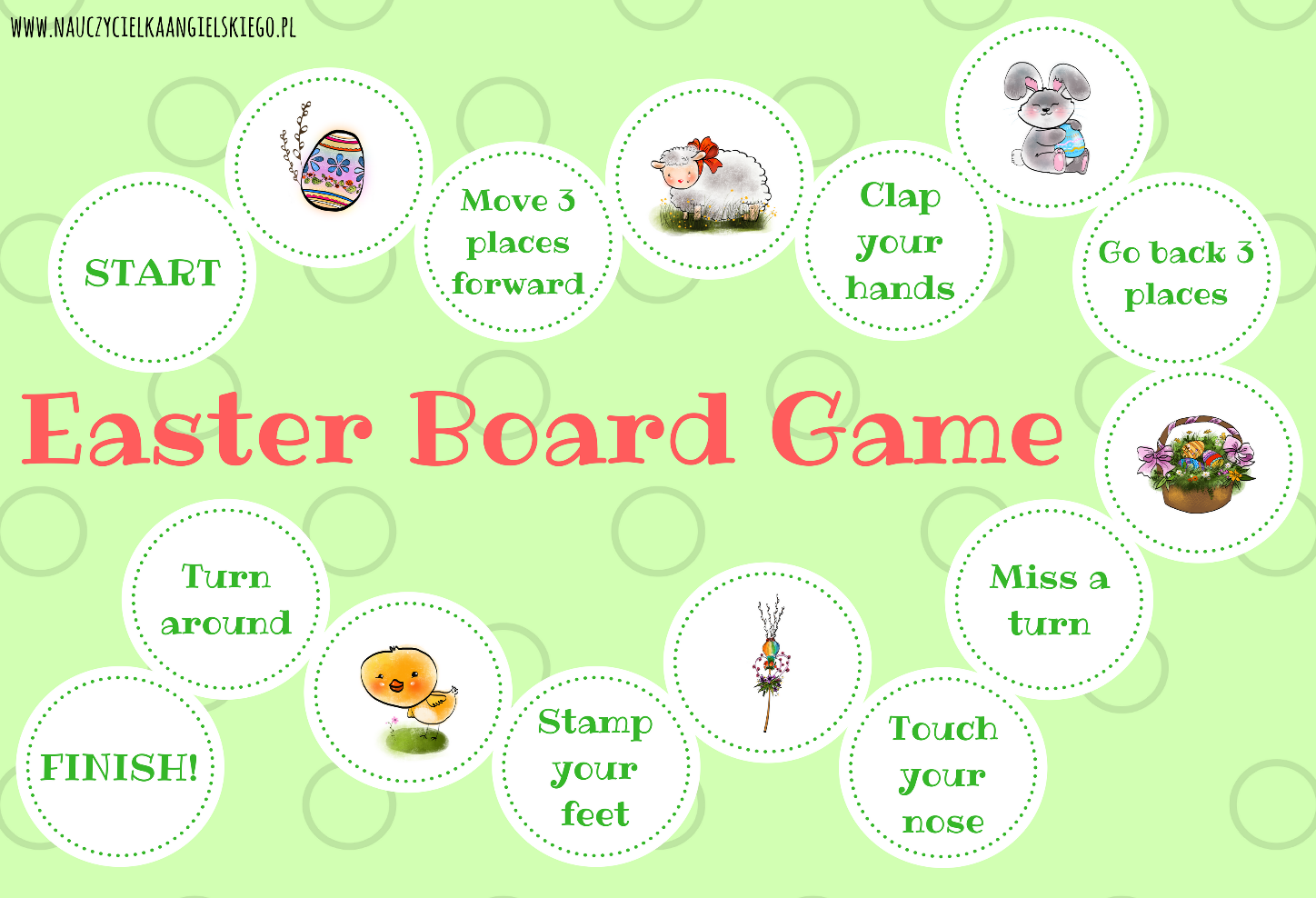 Songs- revision Prosiłabym o puszczenie dzieciom dwóch znanych im piosenek by przypomnieli sobie słówka z poprzednich działów.https://www.youtube.com/watch?v=6MjaAbjOksQhttps://www.youtube.com/watch?v=_Ir0Mc6Qilohttps://www.youtube.com/watch?v=GukdT4gUlZsHave fun and Good Luck :)Pani Martyna 